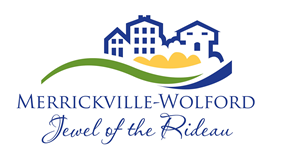 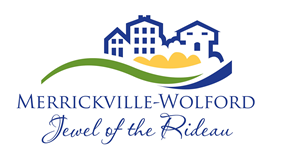 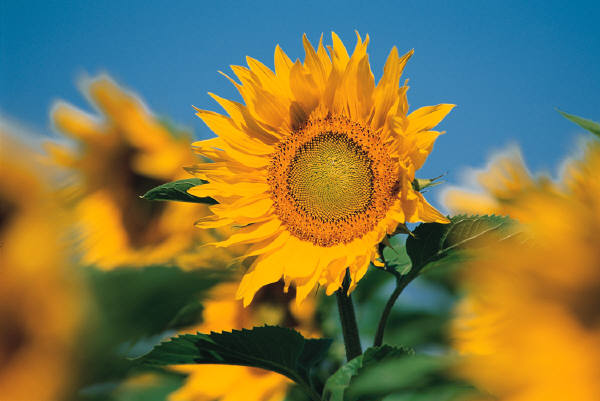 PRIORITYPromoting Healthy Living - A community that supports physical and mental well-being and helping people to pursue their passions.Promoting Healthy Living - A community that supports physical and mental well-being and helping people to pursue their passions.Promoting Healthy Living - A community that supports physical and mental well-being and helping people to pursue their passions.Promoting Healthy Living - A community that supports physical and mental well-being and helping people to pursue their passions.Promoting Healthy Living - A community that supports physical and mental well-being and helping people to pursue their passions.Promoting Healthy Living - A community that supports physical and mental well-being and helping people to pursue their passions.Promoting Healthy Living - A community that supports physical and mental well-being and helping people to pursue their passions.Promoting Healthy Living - A community that supports physical and mental well-being and helping people to pursue their passions.STRATEGYHealthy Community: Ensure a healthy community that considers the wellbeing of people and ecosystems.Healthy Community: Ensure a healthy community that considers the wellbeing of people and ecosystems.Healthy Community: Ensure a healthy community that considers the wellbeing of people and ecosystems.Healthy Community: Ensure a healthy community that considers the wellbeing of people and ecosystems.Healthy Community: Ensure a healthy community that considers the wellbeing of people and ecosystems.Healthy Community: Ensure a healthy community that considers the wellbeing of people and ecosystems.Healthy Community: Ensure a healthy community that considers the wellbeing of people and ecosystems.Healthy Community: Ensure a healthy community that considers the wellbeing of people and ecosystems.Tasks / ActivitiesResponsibility CentreStaff Lead & Advisory CommitteeResourcesBudgetOutputsLevel of Effort / Starting DateMeasurable Indicator Partner GroupsData SourcesA.1.1 Trails – support further, develop and connect trails -Merrickville trails, Rideau Canal & Rideau trail.Create Master trail planCreate new trail map;David PowersRecreation Advisory Committee.25 FTETechnical consultant$5,000Master PlanTrail Map6 monthsAugust 2017# of people using trailsTrails SocietyTrails Society WebsiteA.1.2 Create a sustainable health and wellness infrastructure.;;;A.1.3 Better support people with disabilities.;;;PRIORITYPromoting Healthy Living - A community that supports physical and mental well-being and helping people to pursue their passions.Promoting Healthy Living - A community that supports physical and mental well-being and helping people to pursue their passions.Promoting Healthy Living - A community that supports physical and mental well-being and helping people to pursue their passions.Promoting Healthy Living - A community that supports physical and mental well-being and helping people to pursue their passions.Promoting Healthy Living - A community that supports physical and mental well-being and helping people to pursue their passions.Promoting Healthy Living - A community that supports physical and mental well-being and helping people to pursue their passions.Promoting Healthy Living - A community that supports physical and mental well-being and helping people to pursue their passions.Promoting Healthy Living - A community that supports physical and mental well-being and helping people to pursue their passions.STRATEGY"Aging in Place" - A strategy that encourages and supports residents to remain in the community."Aging in Place" - A strategy that encourages and supports residents to remain in the community."Aging in Place" - A strategy that encourages and supports residents to remain in the community."Aging in Place" - A strategy that encourages and supports residents to remain in the community."Aging in Place" - A strategy that encourages and supports residents to remain in the community."Aging in Place" - A strategy that encourages and supports residents to remain in the community."Aging in Place" - A strategy that encourages and supports residents to remain in the community."Aging in Place" - A strategy that encourages and supports residents to remain in the community.Tasks / ActivitiesResponsibility CentreStaff Lead & Advisory CommitteeResourcesBudgetOutputsLevel of Effort / Starting DateMeasurable Indicator Partner GroupsData SourcesA.2.1 Accommodate people with accessibility issues;;;A.2.2 Change by-laws to allow for granny flats / Allow multiple buildings on single lot to assist seniors.;;;A.2.3 Attract developer for residential facilities for aged including small, single floor units
;;;PRIORITYPromoting Healthy Living - A community that supports physical and mental well-being and helping people to pursue their passions.Promoting Healthy Living - A community that supports physical and mental well-being and helping people to pursue their passions.Promoting Healthy Living - A community that supports physical and mental well-being and helping people to pursue their passions.Promoting Healthy Living - A community that supports physical and mental well-being and helping people to pursue their passions.Promoting Healthy Living - A community that supports physical and mental well-being and helping people to pursue their passions.Promoting Healthy Living - A community that supports physical and mental well-being and helping people to pursue their passions.Promoting Healthy Living - A community that supports physical and mental well-being and helping people to pursue their passions.Promoting Healthy Living - A community that supports physical and mental well-being and helping people to pursue their passions.STRATEGYYounger, More Diverse Population - Attract & retain younger demographic/families, to encourage diversity & sustainability in the community.Younger, More Diverse Population - Attract & retain younger demographic/families, to encourage diversity & sustainability in the community.Younger, More Diverse Population - Attract & retain younger demographic/families, to encourage diversity & sustainability in the community.Younger, More Diverse Population - Attract & retain younger demographic/families, to encourage diversity & sustainability in the community.Younger, More Diverse Population - Attract & retain younger demographic/families, to encourage diversity & sustainability in the community.Younger, More Diverse Population - Attract & retain younger demographic/families, to encourage diversity & sustainability in the community.Younger, More Diverse Population - Attract & retain younger demographic/families, to encourage diversity & sustainability in the community.Younger, More Diverse Population - Attract & retain younger demographic/families, to encourage diversity & sustainability in the community.Tasks / ActivitiesResponsibility CentreStaff Lead & Advisory CommitteeResourcesBudgetOutputsLevel of Effort / Starting DateMeasurable Indicator Partner GroupsData SourcesA.3.1 Improved recreational facilities and programs for young children;;;A.3.2 Develop a young family attraction strategy to make it attractive for young families ;;;A.3.3 Work with developers to market to young families, promote starter homes and affordable housing
;;;PRIORITYBuilding A Progressive, Growing Economy - Encouraging economic growth by offering a development environment that is welcoming to potential business owners and residents but consistent with the community’s overall goals.Building A Progressive, Growing Economy - Encouraging economic growth by offering a development environment that is welcoming to potential business owners and residents but consistent with the community’s overall goals.Building A Progressive, Growing Economy - Encouraging economic growth by offering a development environment that is welcoming to potential business owners and residents but consistent with the community’s overall goals.Building A Progressive, Growing Economy - Encouraging economic growth by offering a development environment that is welcoming to potential business owners and residents but consistent with the community’s overall goals.Building A Progressive, Growing Economy - Encouraging economic growth by offering a development environment that is welcoming to potential business owners and residents but consistent with the community’s overall goals.Building A Progressive, Growing Economy - Encouraging economic growth by offering a development environment that is welcoming to potential business owners and residents but consistent with the community’s overall goals.Building A Progressive, Growing Economy - Encouraging economic growth by offering a development environment that is welcoming to potential business owners and residents but consistent with the community’s overall goals.Building A Progressive, Growing Economy - Encouraging economic growth by offering a development environment that is welcoming to potential business owners and residents but consistent with the community’s overall goals.STRATEGYStrong Agricultural Base - Enhance supports to maintain a strong agricultural base.Strong Agricultural Base - Enhance supports to maintain a strong agricultural base.Strong Agricultural Base - Enhance supports to maintain a strong agricultural base.Strong Agricultural Base - Enhance supports to maintain a strong agricultural base.Strong Agricultural Base - Enhance supports to maintain a strong agricultural base.Strong Agricultural Base - Enhance supports to maintain a strong agricultural base.Strong Agricultural Base - Enhance supports to maintain a strong agricultural base.Strong Agricultural Base - Enhance supports to maintain a strong agricultural base.Tasks / ActivitiesResponsibility CentreStaff Lead & Advisory CommitteeResourcesBudgetOutputsLevel of Effort / Starting DateMeasurable Indicator Partner GroupsData SourcesB.1.1 Undertake a feasibility study on sustaining a farmer's market;;;B.1.2 Plan for transportation of agricultural product & supplies on rural roads and through village;;;B.1.3 Promote and support value added agriculture
;;;B.1.4 Develop Agri-tourism strategy;;;B.1.5 Campaign for local residents and businesses to support local farmers;PRIORITYBuilding A Progressive, Growing Economy - Encouraging economic growth by offering a development environment that is welcoming to potential business owners and residents but consistent with the community’s overall goals.Building A Progressive, Growing Economy - Encouraging economic growth by offering a development environment that is welcoming to potential business owners and residents but consistent with the community’s overall goals.Building A Progressive, Growing Economy - Encouraging economic growth by offering a development environment that is welcoming to potential business owners and residents but consistent with the community’s overall goals.Building A Progressive, Growing Economy - Encouraging economic growth by offering a development environment that is welcoming to potential business owners and residents but consistent with the community’s overall goals.Building A Progressive, Growing Economy - Encouraging economic growth by offering a development environment that is welcoming to potential business owners and residents but consistent with the community’s overall goals.Building A Progressive, Growing Economy - Encouraging economic growth by offering a development environment that is welcoming to potential business owners and residents but consistent with the community’s overall goals.Building A Progressive, Growing Economy - Encouraging economic growth by offering a development environment that is welcoming to potential business owners and residents but consistent with the community’s overall goals.Building A Progressive, Growing Economy - Encouraging economic growth by offering a development environment that is welcoming to potential business owners and residents but consistent with the community’s overall goals.STRATEGYEconomic Vitality - Create a supportive business-friendly environment that retains, grows and diversifies our economy.Economic Vitality - Create a supportive business-friendly environment that retains, grows and diversifies our economy.Economic Vitality - Create a supportive business-friendly environment that retains, grows and diversifies our economy.Economic Vitality - Create a supportive business-friendly environment that retains, grows and diversifies our economy.Economic Vitality - Create a supportive business-friendly environment that retains, grows and diversifies our economy.Economic Vitality - Create a supportive business-friendly environment that retains, grows and diversifies our economy.Economic Vitality - Create a supportive business-friendly environment that retains, grows and diversifies our economy.Economic Vitality - Create a supportive business-friendly environment that retains, grows and diversifies our economy.Tasks / ActivitiesResponsibility CentreStaff Lead & Advisory CommitteeResourcesBudgetOutputsLevel of Effort / Starting DateMeasurable Indicator Partner GroupsData SourcesB.2.1 Update economic development plan;;;B.2.2 Single contact for interested businesses;;;B.2.3 Economic Development capacity
;;;B.2.4 Water, sewer and gas expansion, including North side;;;B.2.5 Explore promotional program with Parks Canada as well as other potential partners;;;PRIORITYBuilding A Progressive, Growing Economy - Encouraging economic growth by offering a development environment that is welcoming to potential business owners and residents but consistent with the community’s overall goals.Building A Progressive, Growing Economy - Encouraging economic growth by offering a development environment that is welcoming to potential business owners and residents but consistent with the community’s overall goals.Building A Progressive, Growing Economy - Encouraging economic growth by offering a development environment that is welcoming to potential business owners and residents but consistent with the community’s overall goals.Building A Progressive, Growing Economy - Encouraging economic growth by offering a development environment that is welcoming to potential business owners and residents but consistent with the community’s overall goals.Building A Progressive, Growing Economy - Encouraging economic growth by offering a development environment that is welcoming to potential business owners and residents but consistent with the community’s overall goals.Building A Progressive, Growing Economy - Encouraging economic growth by offering a development environment that is welcoming to potential business owners and residents but consistent with the community’s overall goals.Building A Progressive, Growing Economy - Encouraging economic growth by offering a development environment that is welcoming to potential business owners and residents but consistent with the community’s overall goals.Building A Progressive, Growing Economy - Encouraging economic growth by offering a development environment that is welcoming to potential business owners and residents but consistent with the community’s overall goals.STRATEGYTransportation Strategy – Improve how people get around.Transportation Strategy – Improve how people get around.Transportation Strategy – Improve how people get around.Transportation Strategy – Improve how people get around.Transportation Strategy – Improve how people get around.Transportation Strategy – Improve how people get around.Transportation Strategy – Improve how people get around.Transportation Strategy – Improve how people get around.Tasks / ActivitiesResponsibility CentreStaff Lead & Advisory CommitteeResourcesBudgetOutputsLevel of Effort / Starting DateMeasurable Indicator Partner GroupsData SourcesB.3.1 Long-term plan for the safety of rural roads including eliminating narrow/no shoulders / Cost-effectiveness of tar & chip;;;B.3.2 Improved parking plan to deal with summer and weekend load;;;B.3.3 Street calming measures / Merrickville bridge and in Jasper crosswalk in village / truck bypass
;;;PRIORITYProtecting Heritage, Rural, and Natural Environments - A community that preserves local natural beauty and ecosystems.Protecting Heritage, Rural, and Natural Environments - A community that preserves local natural beauty and ecosystems.Protecting Heritage, Rural, and Natural Environments - A community that preserves local natural beauty and ecosystems.Protecting Heritage, Rural, and Natural Environments - A community that preserves local natural beauty and ecosystems.Protecting Heritage, Rural, and Natural Environments - A community that preserves local natural beauty and ecosystems.Protecting Heritage, Rural, and Natural Environments - A community that preserves local natural beauty and ecosystems.Protecting Heritage, Rural, and Natural Environments - A community that preserves local natural beauty and ecosystems.Protecting Heritage, Rural, and Natural Environments - A community that preserves local natural beauty and ecosystems.STRATEGYCommunity Resilience - Enhance and protect the natural environmentCommunity Resilience - Enhance and protect the natural environmentCommunity Resilience - Enhance and protect the natural environmentCommunity Resilience - Enhance and protect the natural environmentCommunity Resilience - Enhance and protect the natural environmentCommunity Resilience - Enhance and protect the natural environmentCommunity Resilience - Enhance and protect the natural environmentCommunity Resilience - Enhance and protect the natural environmentTasks / ActivitiesResponsibility CentreStaff Lead & Advisory CommitteeResourcesBudgetOutputsLevel of Effort / Starting DateMeasurable Indicator Partner GroupsData SourcesC.1.1 Water quality and River Management/Protection;;;C.1.2 Build an ecologically-oriented beautification plan  ;;;C.1.3 Waste reduction strategies
;;;PRIORITYProtecting Heritage, Rural, and Natural Environments - A community that preserves local natural beauty and ecosystems.Protecting Heritage, Rural, and Natural Environments - A community that preserves local natural beauty and ecosystems.Protecting Heritage, Rural, and Natural Environments - A community that preserves local natural beauty and ecosystems.Protecting Heritage, Rural, and Natural Environments - A community that preserves local natural beauty and ecosystems.Protecting Heritage, Rural, and Natural Environments - A community that preserves local natural beauty and ecosystems.Protecting Heritage, Rural, and Natural Environments - A community that preserves local natural beauty and ecosystems.Protecting Heritage, Rural, and Natural Environments - A community that preserves local natural beauty and ecosystems.Protecting Heritage, Rural, and Natural Environments - A community that preserves local natural beauty and ecosystems.STRATEGYRural and Heritage Nature - Nurture and enhance rural and heritage character.  Rural and Heritage Nature - Nurture and enhance rural and heritage character.  Rural and Heritage Nature - Nurture and enhance rural and heritage character.  Rural and Heritage Nature - Nurture and enhance rural and heritage character.  Rural and Heritage Nature - Nurture and enhance rural and heritage character.  Rural and Heritage Nature - Nurture and enhance rural and heritage character.  Rural and Heritage Nature - Nurture and enhance rural and heritage character.  Rural and Heritage Nature - Nurture and enhance rural and heritage character.  Tasks / ActivitiesResponsibility CentreStaff Lead & Advisory CommitteeResourcesBudgetOutputsLevel of Effort / Starting DateMeasurable Indicator Partner GroupsData SourcesC.2.1 Implement Bylaws to help protect heritage properties and encourage compatible new building;;;C.2.2 Beautification of St. Lawrence Street (signage, buildings, etc.);;;C.2.3 Heritage walk/drive (electronic)
;;;PRIORITYEnsuring Efficient, Effective Services and Civic Engagement - The Municipality will offer a great customer service experience and instill confidence in municipal spending.Ensuring Efficient, Effective Services and Civic Engagement - The Municipality will offer a great customer service experience and instill confidence in municipal spending.Ensuring Efficient, Effective Services and Civic Engagement - The Municipality will offer a great customer service experience and instill confidence in municipal spending.Ensuring Efficient, Effective Services and Civic Engagement - The Municipality will offer a great customer service experience and instill confidence in municipal spending.Ensuring Efficient, Effective Services and Civic Engagement - The Municipality will offer a great customer service experience and instill confidence in municipal spending.Ensuring Efficient, Effective Services and Civic Engagement - The Municipality will offer a great customer service experience and instill confidence in municipal spending.Ensuring Efficient, Effective Services and Civic Engagement - The Municipality will offer a great customer service experience and instill confidence in municipal spending.Ensuring Efficient, Effective Services and Civic Engagement - The Municipality will offer a great customer service experience and instill confidence in municipal spending.STRATEGYEnhanced Municipal Services - Providing a great customer experience.Enhanced Municipal Services - Providing a great customer experience.Enhanced Municipal Services - Providing a great customer experience.Enhanced Municipal Services - Providing a great customer experience.Enhanced Municipal Services - Providing a great customer experience.Enhanced Municipal Services - Providing a great customer experience.Enhanced Municipal Services - Providing a great customer experience.Enhanced Municipal Services - Providing a great customer experience.Tasks / ActivitiesResponsibility CentreStaff Lead & Advisory CommitteeResourcesBudgetOutputsLevel of Effort / Starting DateMeasurable Indicator Partner GroupsData SourcesD.1.1 Create a one-stop-shop for development;;D.1.2 Develop a stronger customer service approach between municipal staff and public;;D.1.3 Governance structure should be reviewed to streamline committee structure, reflect the strategic priorities, and address rural-urban divide
;;D.1.4 Improved building regulations, more service capacity, property standards;D.1.5 Marketing capacity,PRIORITYEnsuring Efficient, Effective Services and Civic Engagement - The Municipality will offer a great customer service experience and instill confidence in municipal spending.Ensuring Efficient, Effective Services and Civic Engagement - The Municipality will offer a great customer service experience and instill confidence in municipal spending.Ensuring Efficient, Effective Services and Civic Engagement - The Municipality will offer a great customer service experience and instill confidence in municipal spending.Ensuring Efficient, Effective Services and Civic Engagement - The Municipality will offer a great customer service experience and instill confidence in municipal spending.Ensuring Efficient, Effective Services and Civic Engagement - The Municipality will offer a great customer service experience and instill confidence in municipal spending.Ensuring Efficient, Effective Services and Civic Engagement - The Municipality will offer a great customer service experience and instill confidence in municipal spending.Ensuring Efficient, Effective Services and Civic Engagement - The Municipality will offer a great customer service experience and instill confidence in municipal spending.Ensuring Efficient, Effective Services and Civic Engagement - The Municipality will offer a great customer service experience and instill confidence in municipal spending.STRATEGYFiscal Sustainability - Sound financial plan and reasonable reserves.Fiscal Sustainability - Sound financial plan and reasonable reserves.Fiscal Sustainability - Sound financial plan and reasonable reserves.Fiscal Sustainability - Sound financial plan and reasonable reserves.Fiscal Sustainability - Sound financial plan and reasonable reserves.Fiscal Sustainability - Sound financial plan and reasonable reserves.Fiscal Sustainability - Sound financial plan and reasonable reserves.Fiscal Sustainability - Sound financial plan and reasonable reserves.Tasks / ActivitiesResponsibility CentreStaff Lead & Advisory CommitteeResourcesBudgetOutputsLevel of Effort / Starting DateMeasurable Indicator Partner GroupsData SourcesD.2.1 Increased capacity to obtain funding through government grants & partnerships, shovel-ready (pre-engineered) projects;;;D.2.2 Increased tax revenues through residential and commercial development;;;D.2.3 Inter-municipal sharing of regional assets and expert resources
;;;PRIORITYEnsuring Efficient, Effective Services and Civic Engagement - The Municipality will offer a great customer service experience and instill confidence in municipal spending.Ensuring Efficient, Effective Services and Civic Engagement - The Municipality will offer a great customer service experience and instill confidence in municipal spending.Ensuring Efficient, Effective Services and Civic Engagement - The Municipality will offer a great customer service experience and instill confidence in municipal spending.Ensuring Efficient, Effective Services and Civic Engagement - The Municipality will offer a great customer service experience and instill confidence in municipal spending.Ensuring Efficient, Effective Services and Civic Engagement - The Municipality will offer a great customer service experience and instill confidence in municipal spending.Ensuring Efficient, Effective Services and Civic Engagement - The Municipality will offer a great customer service experience and instill confidence in municipal spending.Ensuring Efficient, Effective Services and Civic Engagement - The Municipality will offer a great customer service experience and instill confidence in municipal spending.Ensuring Efficient, Effective Services and Civic Engagement - The Municipality will offer a great customer service experience and instill confidence in municipal spending.STRATEGYImproved Communications - Better information sharing for all.Improved Communications - Better information sharing for all.Improved Communications - Better information sharing for all.Improved Communications - Better information sharing for all.Improved Communications - Better information sharing for all.Improved Communications - Better information sharing for all.Improved Communications - Better information sharing for all.Improved Communications - Better information sharing for all.Tasks / ActivitiesResponsibility CentreStaff Lead & Advisory CommitteeResourcesBudgetOutputsLevel of Effort / Starting DateMeasurable Indicator Partner GroupsData SourcesD.3.1. Enhance Municipal communications practices and systems to improve connectivity with community;;D.3.2 External communications, start with awesome M-W website, portal;;D.3.3 Council interaction with community should be improved: Council meetings should be better structured, managed and resident-friendly, location of Council meetings should alternate between Merrickville & Wolford;;D.3.3 Measurement and Reporting of progress on strategic priorities;D.3.4 Improved information sharing between all stakeholders so residents are aware of what services are available.;